ГАПОУ ТО « Тюменский колледж транспорта» 2015г. Мастер года - 2015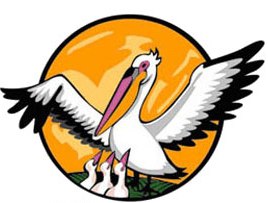 	Девиз конкурса: «От успешного педагога  -                                                                                                                                                                                                                   к  успешному новому поколению»          № 2      Тема номера:  «Его величество – урок!»7 апреля – второй конкурсный деньИ вот настал он - самый главный день, где ставка больше чем …..Но что же нужно сделать, чтобы не было мучительно больно, когда прозвенит звонок с вашего  конкурсного урока. 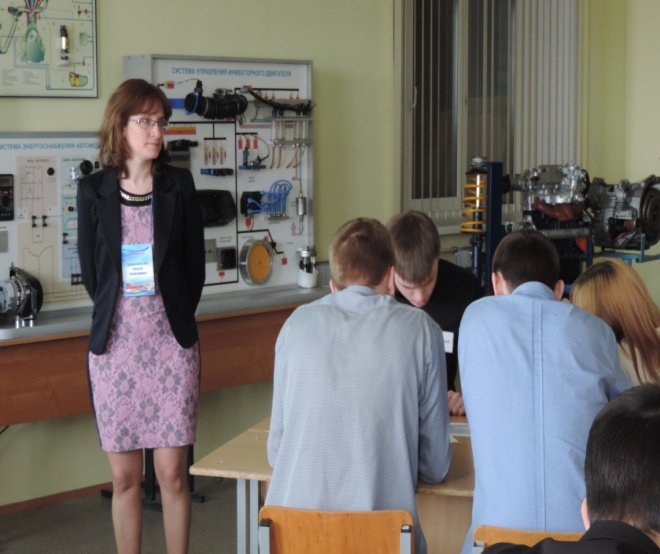 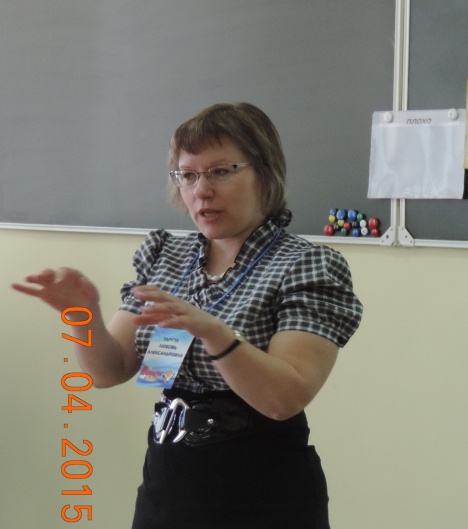 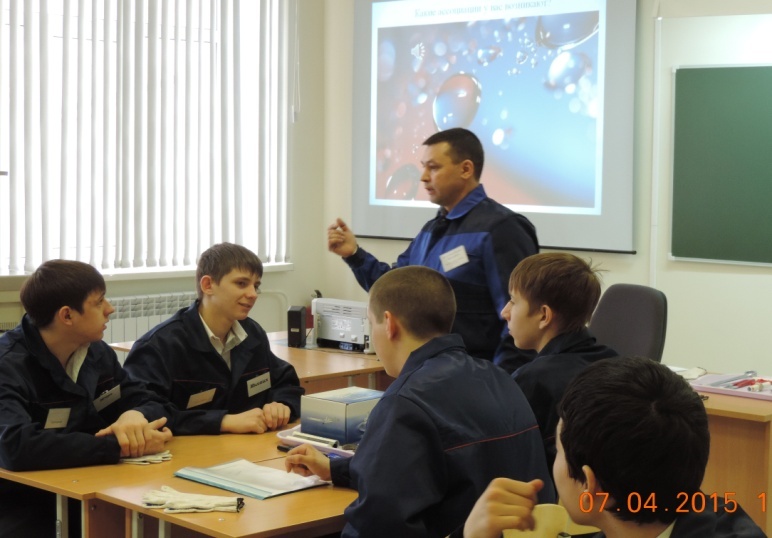 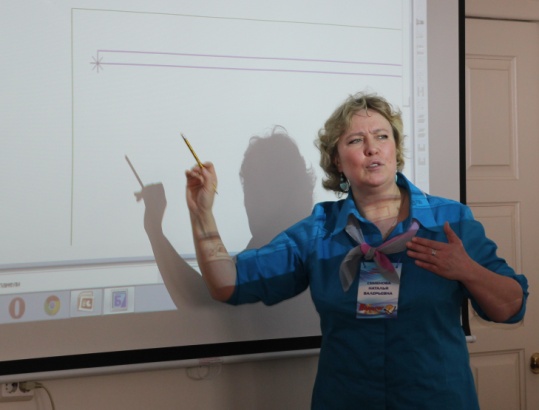 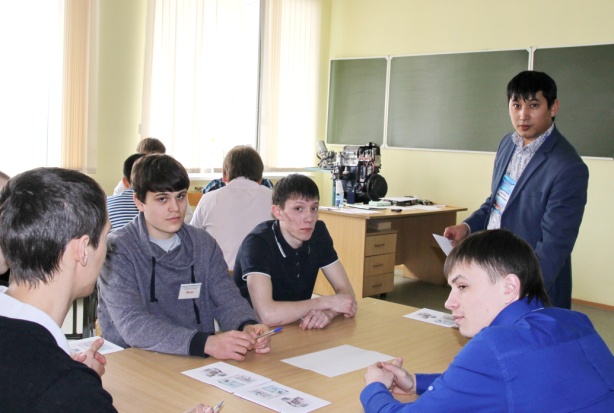 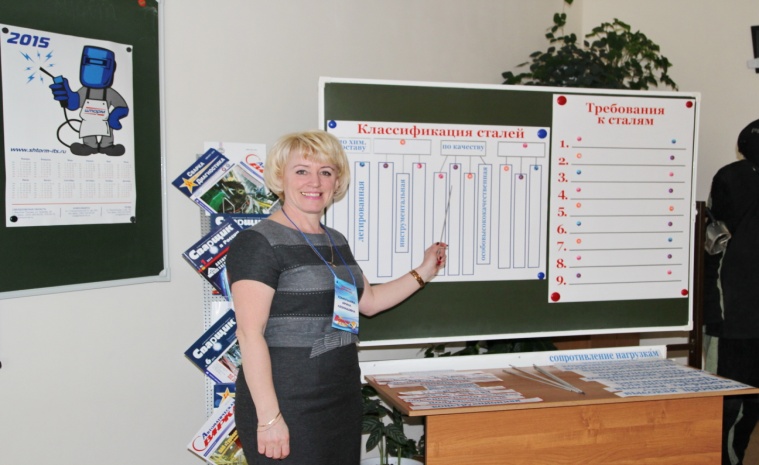  ГАПОУ ТО                                             ГАПОУ 